ПОЛАЗНЕ ОСНОВЕ ЗА ИЗРАДУ НАЦРТА ЗАКОНА О ФИНАНСИРАЊУ ВИСОКОГ ОБРАЗОВАЊАКабинет председнице Владе сазвао је састанак дана 22.03.2023. године на тему школарина на факултетима и финансирања високог образовања. Састанку су присуствовали председница Владе, министар просвете, министар науке и технолошког развоја и иновација, министар финансија и други представници Кабинета председнице Владе и функционери наведених министарстава, ректори свих државних универзитета, декани неколико факултета, као и представници СКОНУС-а и неколико других студентских организација. На састанку је констатован читав низ проблема у финансирању високошколских установа.Уочени су изазови везани за примену Уредбе о нормативима и стандардима услова рада универзитета и факултета за делатности које се финансирају из буџета ("Службени гласник РС", бр. 15 од 29. марта 2002, 100 од 3. септембра 2004, 26 од 21. марта 2005, 38 од 27. априла 2007 и 110 од 30. новембра 2007). Поменута уредба вуче своје корене из 2002. године и у одређеним елементима је неусклађена са тренутним окружењем у којем високо образовање функционише. Слична уредба која се примењује на финансирање академија и високих школа датира још из 1995 године - Уредба о мерилима за утврђивање висине трошкова студија на вишим школама чији је оснивач Република („Службени гласник РС”, бр. 10 од 31. марта 1995, 100 од 3. септембра 2004). Буџетска инспекција Министарства финансија приликом својих контрола на неколико високошколских установа доставила је истим записнике са констатованим неправилностима и у неким случајевима захтевом за враћањем већих новчаних износа у буџет Републике Србије. Наведени закључци Буџетске инспекције Министарства финансија узрочно последично су везани за тумачење закона којима се уређују питања везана за финансије, као што су Закон о буџетском систему („Службени гласник РС“ бр. 54/2009-3, 73/2010-3, 101/2010-239, 101/2011-260, 93/2012-175, 62/2013-3, 63/2013-3 (исправка), 108/2013-3, 142/2014-190, 68/2015-22 (др. закон), 103/2015-151, 99/2016-160, 113/2017-3, 95/2018-223, 31/2019-5, 72/2019-185, 149/2020-278, 118/2021-3, 118/2021-12 (др. закон), 138/2022-207) и Закон о платама у државним органима и јавним службама („Сл. гласник РС“,бр.34/01, 62/06 – др.закон 116/08 – др.закон, 116/08 – др.закон, 92/11, 99/11 – др.закон 10/13, 55/13, 99/14, 21/16 – др. закон, 113/17 – др. закон, 113/17 – др. закон), које значајно одступа од тумачења истих закона и посебно Закона о високом образовању („Службени  гласник РС“ бр. 88/2017-41, 27/2018-3 (др. закон), 73/2018-7, 67/2019-3, 6/2020-3 (др. закон), 6/2020-20 (др. закон), 11/2021-3 (Аутентично тумачење), 67/2021-3 (др. закон), 67/2021-7), као lex specialis-a, од стране високошколских установа, међу којима су и правни факултети. Ректор Универзитета у Београду потписао је, 12. октобра 2022. године, Платформу о правним, академским и материјалним аспектима финансирања високошколских установа. Ову Платформу су потписали и ректори Универзитета у Новом Саду, Нишу и Крагујевцу. У њој се, између осталог, наводи: 	„….Уредбом о коефицијентима за обрачун и исплату плата запослених у јавним службама прописани су коефицијенти за обрачун и исплату плата запослених у ненастави. Уредбом нормативима и условима рада универзитета и факултета за делатности које се финансирају из буџета прописани су коефицијенти сложености рада за финансирање плата наставника и сарадника факултета и универзитета. Чланом 42. став 1. ове Уредбе прописано је да износ средстава за плате наставника и сарадника, утврђен овом уредбом „представља минимални ниво средстава којима држава финансира рад факултета и универзитета“. Додатно, чланом 43. став 1. Уредбе прописано је: „Нормативи и коефицијенти сложености рада по овој уредби представљају основ за финансирање рада факултета и универзитета. Факултети и универзитети својим појединачним колективним уговорима и општим актима уређују расподелу овако добијених средстава.“	Веома је важно напоменути да ВШУ, према одредби члана 70. став 3. Закона о високом образовању, самостално располажу сопственим приходима „у складу са Законом и општим актом те високошколске установе“. Одредба члана 70. став 2. Закона о високом образовању одређује сврху самосталног располагања сопственим приходима, прописујући да се ова средства користе за унапређење делатности и подизање квалитета рада. Имајући у виду да је ова одредба упућујућег карактера, законодавац је изричито прописао да ће високошколска установа, сопственим општим актима, утврдити расподелу сопствених прихода (члан 70. став 8. Закона о високом образовању). Дакле, законодавац је експлицитно доделио високошколским установама надлежност да сопственим општим актима, у складу са законом, утврђују правила, критеријуме и начине расподеле сопствених прихода, у границама сврхе коју је законодавац утврдио. Уколико ВШУ општим актом, сходно закону, утврди начин расподеле сопствених прихода, она тиме непосредно примењује закон и доноси норме које се налазе у делокругу њене надлежности......	Дакле, према постојећем законским оквиру факултети и универзитети имају право да самостално управљају како сопственим, тако и средствима која добијају из буџета Републике Србије....Из наведеног се може закључити да се у пракси не поштују одредбе важећих закона и подзаконских аката о финансирању ВШУ, да Влада Републике Србије високошколским установама уплаћује материјалне трошкове на нивоу мањем од 20% од стварних годишњих трошкова, те да ВШУ материјалне трошкове, али и трошкове превоза, текућег и инвестиционог одржавања, унапређења и модернизације наставно-научног процеса, акредитације, отпремнина, јубиларних награда и др.  финансирају из сопствених средстава......Имајући претходно наведено у виду, Универзитет у Београду захтева од Владе Републике Србије следеће мере и активности за решавање уочених проблема у финансирању високошколских установа:Доношење нове уредбе у складу са чланом 141. Закона о високом образовању, којим је прописано да ће нормативе и стандарде рада ВШУ чији је оснивач Република и материјална средства за њихово остваривање, Влада утврдити у року до две године од дана ступања на снагу овог закона (овај рок је истекао 2019. године). Новом уредбом потребно је предвидети конкретне механизме којима би се ближе прецизирали начини испуњења законске обавезе финансирања материјалних трошкова високошколских установа и обезбедила пуна примена у пракси.Доследну примену цитираних одредаба Закона о високом образовању и важеће Уредбе о нормативима и стандардима услова рада универзитета и факултета за делатности које се финансирају из буџета, којима је прописано да се материјални трошкови ВШУ надокнађују у целости, а до доношења нове уредбе. Повећање основице за обрачун плате у високом образовању, тј. проналажење системског решења у виду измене Закључка Владе којим се дефинише неоправдано ниска основица за обрачун плате за запослене у ВШУ (нижа од основица прописаних за основно и средње образовање).Доследну, јединствену и непротивречну примену закона и других прописа којима је уређено финансирање ВШУ у поступцима које води Државна ревизорска институција, Буџетска инспекција Министарства финансија и остали надлежни државни органи…..“Став Министарства финансија поводом ових питања јесте да се сопствена средства морају трошити у складу са законом, односно да свака високошколска установа треба да својим унутрашњим актима пропише услове за трошење сопствених средстава, у складу са тиме колико је који запослени допринео у стицању тих средстава. Критеријуми морају да буду јасни, прецизни и да не обухватају активности које се запосленом већ исплаћују из буџета.Располажући средствима у оквиру лимита Министарство просвете није било у могућности да испуни своју законску обавезу и високошколским установама уплати укупне износе режијских трошкова, због чега су неки факултети принуђени да из сопствених прихода надоместе значајне износе недостајућих средстава. Неким факултетима се не уплаћују ни довољни износи средстава за исплату плата свих запослених, чак ни за минималне зараде. Знатно нижа основица за исплату плата у високом образовању у односу на друге нивое образовања чини да запослени са најнижим коефицијентима треба да добију плату која је знатно мања од минималне зараде. Са једне стране, у средствима, којима се финансирају зараде од стране државе као оснивача, недостају средства како би се овим запосленим увећала плата до минималне зараде. Са друге стране, неким факултетима, који су најмање плате увећавали до минималне зараде из сопствених прихода, стављена је примедба од стране ДРИ. Све то чини да су се факултети, чија природа је таква да не могу остварити довољан износ сопствених прихода, нашли у незавидној ситуацији. Друга последица ниске основице су релативно ниске плате за наставно особље и смањене разлике које би по основу стручне спреме и сложености посла требало да постоје између одређених категорија запослених. Када се на то дода и тумачење одређених закона од стране контролних механизама у држави, другачије од тумачења које дају факултети, тренутне плате би требале додатно да се умање због оспоравања начина исплате увећања плате из сопствених прихода. Већ ниске плате, а посебно претња за додатно умањење плате, одређене факултете доводе у незавидну ситуацију, у којој, због добрих услова рада у привреди, долази до одлива постојећег најквалитетнијег наставног кадра и немогућности задржавања најбољих студената. Све наведено прети да значајно угрози квалитет рада високошколских установа, те да функционисање и опстанак одређених установа доведе под велики знак питања. Трећа последица ниске основице је да су плате запослених у стручним службама веома ниске, чак ниже од одговарајућих плата у осталим нивоима образовања, због чега се факултети суочавају са проблемом одлива кадра и из ове групе запослених и немогућности запошљавања новог квалитетног кадра. У складу са Законом о високом образовању и другим подзаконским актима које је донела Влада, као и Посебним колективним уговором у Високом образовању, факултети имају обавезу појединих новчаних давања запосленима. Међутим, за одређена давања, попут јубиларних награда недостају средства у буџету Министарства просвете, док су давања за 8. март оспорена од стране Буџетске инспекције Министарства финансија, уколико представљају исплату стимулације.Поред претходно наведених проблема, уочено је да тренутно финансирање високошколских установа, односно одређивање квота, није усклађено са каснијим потребама тржишта рада. Квоте се не прилагођавају ни са демографским променама које су евидентне. Такође, постојећи модел не садржи компоненту која би представљала мотивациони фактор за одржање и подизање нивоа квалитета рада у високом образовању.Немогућност плаћања редовних режијских трошкова, у објектима грађеним средином прошлог века, који су енергетски неефикасни и проблеми са исплатом плата запослених чине да се функционисање и опстанак тих факултета у сваком тренутку може довести у питање.Због свега наведеног председница Владе је иницирала формирање радне групе која ће бити задужена за израду Нацрта закона о финансирању високог образовања, а коју ће чинити представници релевантних министарстава, представници академске заједнице и представници студената. Дана 30.03.2023. године Влада доноси Одлуку о образовању радне групе за израду Нацрта закона о финансирању високог образовања (у даљем тексту: Радна група). Задатак Радне групе је да изради Нацрт закона о финансирању високог образовања, којим би се на потпун и једнообразан начин регулисало финансирање високошколских установа у Републици Србији. Радна група броји 35 чланова и сачињена је од представника Министарства просвете, Кабинета председнице Владе, Министарства финансија, Министарства науке и технолошког развоја, Министарства државне управе и локалне самоуправе, Канцеларије за дуално образовање и национални оквир квалификација, Републичког секретаријата за јавне политике, ректора универзитета, декана и представника факултета из различитих поља, председника академија и високих школа, као и представника студената. Председник радне групе је проф. др Ивица Радовић, државни секретар у Министарству просвете, док је за координатора Радне групе именована Јована Радоњић, директор, Јединица за имплементацију стратешких пројеката, Тим за образовање, Кабинет председнице Владе. У рад Радне групе, по потреби, могу да се укључе и друга лица, стручњаци у високом образовању.Наглашавамо да је идеја о доношењу једног свеобухватног законског текста о финансирању високог образовања постојала и раније. Рад на изради Закона о финансирању високог образовања покренут је још 2016. године, када је тадашње Министарство просвете, науке и технолошког развоја оформило Радну групу и консултовало представнике академске заједнице о овом питању. Такође, и 2018. године је формирана Радна група за израду Закона о финансирању високог образовања, која је радила на законском уређењу финансирања високог образовања током 2019. године. Због пандемије  COVID 19, почетком 2020. године, рад ове Радне групе је обустављен.Први састанак Радне групе одржан је дана 07.04.2023. година на иницијативу и под вођством координатора Радне групе, Јоване Цилић Радоњић, представнице Кабинета председнице Владе. Након уводног представљања присутних чланова Радне групе, координатор Радне групе је представила материјал који су за ту прилику приредили представници Кабинета председнице Владе, а који представља препознате проблеме, поставља циљеве, разматра опције и скицира полазни модел финансирања високог образовања.Проблеми који су том приликом истакнути су:- Модел финансирања заснива се само на улазним критеријумима (нпр. број уписаних студената), без препознавања ефеката (резултата);- Неадекватно финансирање директно утиче на квалитет (2022, удео средстава за високо образовање у БДП-у Србије износио је 0,7%, док је исти удео у 2021. години за Грчку и Хрватску 1, Словенију и Норвешку 1,1, Пољску 1,2, Мађарску 1,6, Бугарску 0,7, Француску 0,6);- Алокација буџетских места на факултетима не прати популарне трендове и потребе (ни демографске промене), што резултира постојањем буџетских места на сваком факултету, без обзира на реалну потребу за њима.Као основни циљеви које нови модел финансирања треба да испуни постављени су следећи:- Да награђује квалитет;- Да јача везе са тржиштем рада;- Да јача истраживачку делатност;- Да успостави одрживост;- Да подстиче развој – подржава промене и иновације.Представљене су и четири категорије модела финансирања у које су разврстане одабране државе чији модели припадају тим категоријама. Прва категорија су модели базирани само на улазним параметрима, у које спадају тренутни модели у Србији и Грчкој. Друга категорија су модели који комбинују улазне и излазне параметре и у ту категорију су сврстани Холандија, Велика Британија, Немачка, Летонија, Хрватска и Словеније. Трећа категорија су модели окренути ка исходима, где спадају Финска и Данска. Четврти модел је заснован на ваучерима/студентским кредитима и имплементиран је у Норвешкој.Детаљније су анализирана два модела. Модел финансирања у Летонији репрезентован је формулом која укључује 3 елемента: основно финансирање (институционално – усклађено са потребама тржишта рада), финансирање по учинку (средства се алоцирају након што су исходи учења и резултати истраживања постигнути), финансирање иновација (развојно оријентисано финансирање које промовише специјализацију институција и развој њихових профила). Основно финансирање разликује финансирање наставе и истраживања. Настава се финансира према броју места за студенте (по области студирања) и уделу трошкова, док се истраживање финансира према броју истраживача (по области) и уделу трошкова. Као индикатори узимају се број истраживачког особља ФТЕ (мастер и PhD), број дипломаца, библиометрички индикатори (публикације) и финансирање наставе и истраживања од треће стране (индустријски финансирано и међународно истраживање).Други представљени модел долази из Данске и познат је као „таксиметар“ модел. За сваког студента који положи испит, факултету се додељује одређена сума. Износ зависи од 3 елемента: трошкова наставе и опреме, комуналних трошкова (администрација и одржавање) и трошкова практичне наставе (за специфичне предмете). Стопе таксиметра за студијске програме се политички одређују кроз годишњи Акт о апропријацијама. Да би се избегао ризик хиперпродукције дипломаца или смањење квалитета, Влада је основала државну агенцију за евалуацију квалитета. Упаривање нивоа активности и политички одређених стопа таксиметра у својој основи има за циљ уверавање факултета да ће повећана активност у постојећим студијским програмима бити финансирана према стопама таксиметра.На основу изнетог сугерише се комбиновани модел финансирања високог школства састављен од 3 стуба, и то улазни параметри, излазни индикатори и посебна компонента за развој. Истраживачка делатност на факултетима се такође узима у обзир приликом предлагања модела финансирања. Посебно је истакнуто да при одређивању параметара у оквиру сваког стуба финансирања, а како би модел био успешно имплементиран, треба имати у виду следеће:- Потребно је прецизно (финансијски и суштински) одвојити буџетске од самофинансирајућих студената, те у том смислу размотрити и могућност да се сва места учине буџетским у складу са потребама тржишта рада;- Поједини факултети често не могу да задрже професоре јер им тржиште  рада и привреда нуде бољу зараду и услове, док са друге стране постоје факултети на којима професори имају несразмерно високе зараде;- Постојеће квоте на факултетима не одражавају демографске промене, као ни трендове 21. века.Сугерисани модел финансирања има за циљ да обезбеди одрживост, квалитет и развој високог образовања. Одрживост претпоставља успостављање стабилне финансијске основе која обухвата средства за наставу, истраживање и одржавање институције. Настава би била вреднована кроз број одобрених студијских места и трошак наставе по области студирања, и то као сума производа броја студената на свим годинама студија у одређеној области студирања и трошка наставе (плата и наставе) за ту област студирања. При томе, свакој области студирања би био додељен коефицијент тежине. Средства која би обезбедила истраживачку делатност високошколске установе се добијају сумом броја истраживача у одређеној категорији и звању, и коефицијента који би се рачунао као функција звања и категорије. Такође, потребно је овде укључити и регулисати и научно истраживачки рад лица у наставним звањима, која за ту активност добијају тзв. „научни додатак“. Ова врста накнаде би се требала посебно регулисати на високошколским установама. Последња компонента одрживости, коју чине средства за одржавање институције, треба да покрију текуће трошкове установе. Обезбеђивање квалитета треба да буде постигнуто кроз финансирање резултата и ефеката студијских програма уз помоћ неколико индикатора којима се додељује коефицијент. Сугерисане су две групе индикатора, заједнички индикатори за све универзитете и специфични индикатори зависно од области студирања. У првој групи сугерисаних индикатора наведени су:- Број студената који дипломирају у року или за најдуже 2 године дуже;- Ефикасност (однос долазећих и одлазећих студената; остварени ЕСПБ бодови по студенту);- Библиометрија установе; број радова који PhD студенти имају из тезе;- Број студената по професору;- Спољни приходи, укључујући и међународне.У другој групи сугерисаних индикатора наведени су:- Однос са тржиштем рада (дужина чекања на посао; проценат запослених у првој години);-Интернационализација (број страних студената; број студената на заједничким програмима са иностраним универзитетима; проценат акредитованих програма и на енглеском језику; мобилност у земљи и иностранству);- Иновације (број патената);- Дуални програми, праксе студената (истраживачки рад студената)Развој високог образовања има за циљ да подржи иновације у високом образовању и трендове на тржишту рада. Сугерисано је да иновационо оријентисано финансирање потиче из посебног буџета и представља финансирање које доприноси остваривању националних циљева и визије високог образовања. Такво финансирање треба да буде фокусирано на одређене области, иновационе и/или дефицитарне на тржишту рада, као и реформе.Предлаже се да се средства за одрживост рачунају у апсолутном износу. Средства за квалитет би се расподељивала установама из расположивог износа пропорционално укупним коефицијентима по установама. Средства за развој би била накнадно дефинисана кроз пројекте и програме који циљају тренутне изазове.Тренутно стање је препознато као финансирање које је искључиво засновано на одрживости (одрживост 100%, квалитет 0% и развој 0%), а предлаже увођење новог модела сукцесивно, кроз три двогодишња циклуса. У првом циклусу одрживост би била заступљена са 85%, квалитет са 10% и развој са 5%. У другом циклусу расподела би редом била 70%, 20% и 10%, док би у трећем циклусу та расподела редом била 60%, 30% и 10%.На састанку је представљен и оквирни модел до којег је дошла радна група која се 2019. године бавила истом темом, а који је у највећем делу исти као модел који се сада предлаже. Основна разлика је што је у моделу из 2019. развојни стуб представљао додатно финансирање, те су и предложени односи по циклусима били другачији. За први циклус, односи су редом били 80%, 20% и +5%. За други циклус сугерисано је 70%, 30% и +10%, док је за трећи циклус наведено 60%, 40% и +10%. Незнатне разлике постоје и у индикаторима квалитета, при чему је уз нови модел дат и преглед индикатора који се користе у другим системима, приказан на Слици 1.На основу свега наведеног закључено је да предложени модел почива на премиси да финансирање високог образовања у Републици Србији треба да обезбеди стабилност и одрживост факултета, квалитет студијских програма и да подстиче развој кроз подршку пројектима и програмима који су иновационо оријентисани и/или циљају дефицитарне области тржишта рада. У закључку је истакнуто да постоји низ фактора на које је потребно обратити посебну пажњу како би имплементација била успешна, а који укључују однос према буџетским и самофинансирајућим студентима, однос према платама професора, укупан износ средстава доступних за високо образовање. Како би ефекти предложеног модела достигли своје максимуме, предложена методологија имплементације обухвата 3 двогодишња циклуса, односно 6 година кроз које ће се достићи крајњи циљ модела финансирања.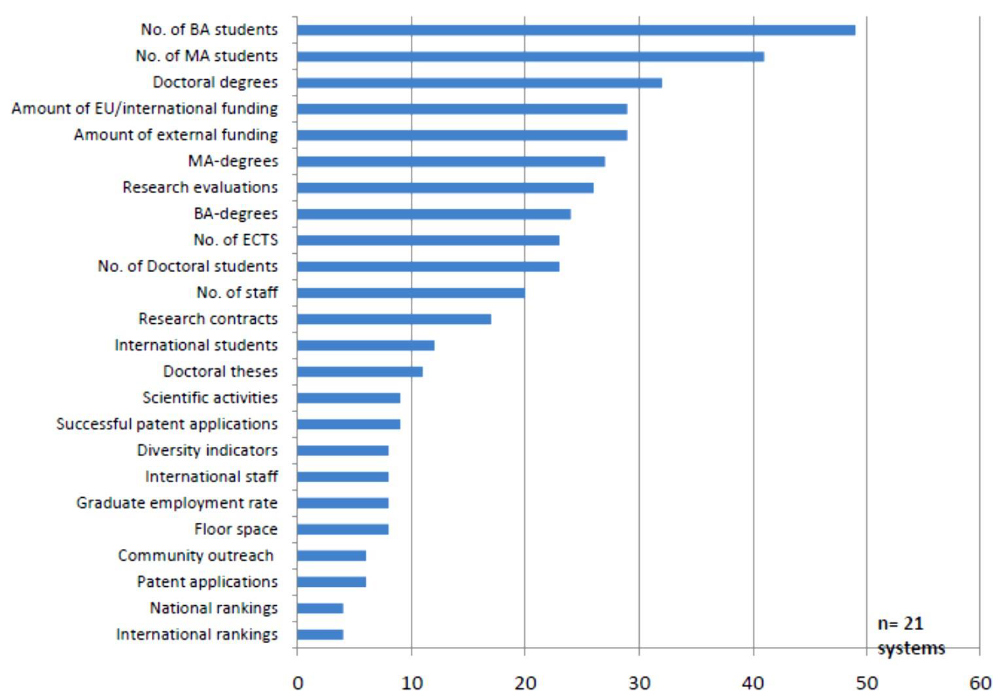 Слика 1. Релативна важност индикатора коришћених у формулама финансирања европских система високог образовања.Предложени модел подразумева да се у стубу за одрживост дефинише тежина студијских области, а која потенцијално може да обухвати и веће прилагођавање плата професора оним које им привреда нуди. Модел у стубу за обезбеђивање квалитета такође обухвата низ индикатора које је потребно размотрити, након чега би одабранима био додељен одређени коефицијент.Када је реч о развоју, с обзиром да до сада није значајније улагано у тај сегмент, постоји оправдан разлог за потенцијалним увећањем укупних средстава за финансирање високог образовања. Ово посебно треба имати у виду с обзиром да у већини земаља, прелазак на нов модел финансирања није значио смањење, већ увећање укупних средстава уз ефикаснију расподелу и боље ефекте. Циљ који се односи на обухват овде такође треба имати у виду, али и усклађеност демографским променама и потребама тржишта рада, које треба пратити и предвиђати на период од 5 до 10 година.Након презентације, чланови радне групе су изнели своја запажања. У наставку су изнети неки од њих:-	Да је посебно важно уз студенте који су примарни фокус високог образовања, сагледати науку и младе истраживаче на факултетима. Министарству за науку, иновације и технолошки развој је финансирање високог образовања од посебног интереса због положаја науке на факултетима.-	Да је неопходно преиспитати број индикатора који се користи ради обезбеђивања примењивости Закона. Скренута је пажња и на разлике између факултета уз напомену да је индикаторе тешко везати и за појединачне области с обзиром да и унутар њих има разлика. Кабинет ПВ је нагласио да је РГ формирана како би се заједнички установили индикатори који ће бити примењиви и узети у обзир све специфичности различитих области и појединачних високошколских установа.-	Да је важно пажљиво раздвојити који индикатори су индикатори квалитета, а који су индикатори који би се узимали у обзир у компоненти која се односи на развој, ако би је било. Дат је пример успостављања дуалног образовања у високом образовању.-	Да је посебан проблем усклађеност прописа који се односе на финансирање високог образовања са другим прописима у држави, те да се о томе треба посебно водити рачуна приликом израде Закона. Чланови РГ су информисани да након што РГ установи нови модел финансирања високог образовања и изради нацрт Закона, приступиће се измени и других прописа за које се установи током рада РГ да је неопходно променити их како би се обезбедила примена Закона о финансирању високог образовања.-	Да је неопходно кренути од постојећих проблема које Законом желимо да решимо, а са којима се високошколске установе сусрећу. РСЈП је нагласио да је неопходно да проблеми буду формулисани тако да имају јасно дефинисано шта је проблем, који је узрок, шта је последица и да буду поткрепљени подацима.-	Да Закон о високом образовању већ уређује шта држава треба да финансира и да Закон о финансирању високог образовања треба да представља само разраду тих одредби. Упућен је одговор да је већ установљено да ће бити неопходно изменити неке прописе у складу са оним што ова РГ дефинише да је механизам финансирања високог образовања, а у складу са оним што се постави да су циљеви које желимо да постигнемо. Имајући то у виду, уколико буде потребно, Закон о високом образовању се може изменити ради усаглашавања са Законом о финансирању високог образовања.-	Да би било корисно погледати и анализе напредних економија, нпр. Кине.- Да је потребно проучити легислативу Републике Хрватске у овој области, због сродности правних система и института, као и процеса хармонизације наше легислативе са правом ЕУ- Новим Законом би требало уједначити висину зарада односно коефицијенте између сарадничких односно наставничких звања и истраживачких односно научних звања на факултетима и институтима. Наиме, постоји несразмера у примањима на високошколским установама и на институтима међу лицима која се налазе у еквивалентним звањима. На високошколским установама постоји тзв. „додатак за бављење науком“, али који не примају сви запослени у настави, нити је његово додељивање ажурирано и уређено на одговарајући начин.-	Да је уз проблеме које ће чланови РГ послати неопходно да пошаљу и своје циљеве. С обзиром да је истакнуто да би један од циљева био и што већа аутономија факултета, напоменуто је да је неопходно при слању приказати предлог како се постизање предложених циљева одражава у финансирању.На основу свега наведеног, Министарство просвете ће покренути поступак јавних консултација кроз који ће заинтересована јавност имати прилику да да своје коментаре, предлоге и сугестије. По прикупљању свих коментара, предлога и сугестија, исте ће пажљиво разматрати Радна група и на основу претходно изнетог и анализираних материјала кренути у израду Нацрта закона о финансирању високог образовања.